专利合作条约（PCT）工作组第十一届会议2018年6月18日至22日，日内瓦序列表国际局编拟的文件概　述请工作组审议《PCT实施细则》的修正初稿和对《PCT行政规程》的修改，以便允许提交和处理带有符合新WIPO标准ST.26的序列表的国际申请，从而为国际局和产权组织标准委员会（CWS）序列表工作队制定修改PCT法律框架的程序和正式提案提供指导。背　景标准委员会已采用以XML格式表示序列表的新WIPO标准ST.26。序列表工作队建议，对在2022年1月1日或之后提交的国家和国际申请执行本标准，前提是开发用于编制、提交和处理序列表的各种支持软件工具取得令人满意的进展。就PCT程序而言，ST.25和ST.26之间的主要区别如下：(a)	ST.26规定了提交序列表的格式，即只能以电子格式（XML）提交——与ST.25不同，ST.26不适合以纸件形式或除XML以外的电子格式（如PDF）提交序列表。因此，最好是把序列表作为电子格式的国际申请的一部分来提交。如果做不到，以纸件提交的国际申请需附上以物理介质提交的电子格式的序列表。(b)	ST.26更严格地规定了哪些序列必须和不得被纳入序列表中。总体来说，所有含10个或10个以上核苷酸的序列或者含4个或4个以上氨基酸的非支链序列均需纳入序列表中，短一些的则不得纳入。标准中其他的具体差异大部分将由软件工具处理，国际局为支持这项服务正在开发这项软件工‍具。问　题为PCT的目的，从WIPO标准ST.25过渡到ST.26将需要修正《PCT实施细则》，修改《行政规程》，并开发程序和支持工具。本文件的附件载有拟议修改PCT法律框架的初稿，具体如下：(a)	附件一载有《PCT实施细则》的拟议修正草案（为便于参考，其中进一步载有某些与序列表有关、但在目前阶段并不建议修正的条款）；(b)	附件二载有《PCT行政规程》主体部分的拟议修改草案；以及(c)	附件三载有《PCT行政规程》附件C的拟议替换草案，其中包括一些解释性评论。拟议的新的附件C旨在以完整、合并的形式对涉及提交和处理序列表的整个PCT程序进行解释。为此，它所载的内容与《PCT实施细则》（附件一）和《PCT行政规程》主体部分（附件二）中所列的某些条款有些重复，与WIPO标准ST.26也有重复。此外，它所载的某些条款从严格的法律角度来看，可能不是必须的，但为澄清某些条款提供了背景信息。起草这部分的做法是，在出现重复时，清楚说明了某一具体要求是基于《PCT实施细则》中的某一具体细则、《PCT行政规程》主体部分的某一条，还是该附件中具体列出的新规程。这些提案草案旨在强调需要国际局和标准委员会序列表工作队在今后一年详细审议的问题，以期在日后编制正式提案。有关自由内容的问题（具体见附件三第9段后的评论）仍然需要特别予以审议，并确保即便国际申请是以纸件或不完全符合标准的电子格式提交，程序上也允许有效推进对其的处理。请工作组注意本文件附件中所列的对PCT法律框架的临时修改，向国际局提供指导，并告知标准委员会应进一步研究哪些问题。[后接附件]《PCT实施细则》修正初稿目　录第5条 说明书	25.1 [无变化]	25.2 核苷酸和/或者氨基酸序列的公开	2第12条 国际申请的语言和为国际检索和国际公布目的的译文	312.1 所接受的提出国际申请的语言	312.1之二至12.2 [无变化]	312.3 为国际检索目的的译文	412.4 为国际公布目的的译文	5第13条之三 核苷酸和/或者氨基酸序列表	613之三.1 国际检索单位的程序	613之三.2 [无变化]国际初步审查单位的程序	713之三.3 [无变化]提交给指定局的序列表	7第49条 根据条约第22条的副本、译文和费用	849.1至49.4 [无变化]	849.5 译文的内容和形式要求	849.6 [无变化]	8第5条
说 明 书5.1   [无变化]5.2   核苷酸和/或者氨基酸序列的公开(a)	如果国际申请包含一个或多个根据行政规程应纳入序列表的核苷酸和/或者氨基酸序列的公开，说明书应包括一个单独的部分（“说明书的序列表部分”），其中载有符合该行政规程规定的标准的序列表，并根据该标准以单独的符合该规程规定的电子文件形式将其作为说明书的单独部分提交的序列表（“符合规定的序列表”）。[评论：新标准的实质内容主要参照WIPO标准ST.26进行定义（与目前的安排不同，目前的安排是标准完全载于《行政规程》附件C中）。但是，建议参考《行政规程》，而不是直接参考ST.26，以便更清楚具体地说明版本控制的细节和PCT的具体程序和实施。建议在以后的条款中使用“符合规定的序列表”一词，并指出某些受理局只会对序列表进行非常有限的检查（如果进行检查的话），但国际单位或指定局和选定局可能要求遵守规定并对其进行检查。](a之二)	原始国际申请中所包括的任何文件据称或看似是序列表的，应视为构成说明书的一部分，无论说明书的主要部分或请求书中是否提及该序列表。[评论：这款建议增加的内容严格来说并不直接与WIPO标准ST.25到ST.26的过渡相关，但其意图是把因标记不当导致序列表未被作为所提交申请的一部分予以考虑的风险降到最低。如果提交申请的方式是申请主体部分以纸件提交、电子格式的序列表以物理介质提交，这种风险可能增加。](b)[无变化]如果说明书序列表部分含有行政规程规定的标准定义的与语言相关的自由内容，则该与语言相关的自由内容也应用撰写说明书所用的语言写入说明书的主要部分内。[评论：见附件三第6段至第9段的进一步解释。]第12条
国际申请的语言和为国际检索和国际公布目的的译文12.1   所接受的提出国际申请的语言(a) 提出国际申请应使用受理局为此目的所接受的任何一种语言。(b) 每一个受理局对国际申请的提出应至少接受一种符合以下两条件的语言：(i) 是国际检索单位所接受的语言，或在适用的情况下，是对该受理局受理的国际申请有权进行国际检索的至少一个国际检索单位所接受的语言；(ii) 是公布使用的语言。(c) 尽管有(a)的规定，请求书应以受理局为本款目的所接受的任何公布语言提出。(d) 尽管有(a)的规定，本细则5.2(a)所述说明书序列表部分包含的任何文字应符合行政规程制定的标准。12.1之二至12.2   [无变化]12.3   为国际检索目的的译文(a) [无变化]如果提出国际申请时所使用的语言不为进行国际检索的国际检索单位所接受，申请人应自受理局收到国际申请之日起1个月内，向该局提交一份该国际申请的译文，其使用的语言应符合以下条件：(i) 是该检索单位接受的语言；和(ii) 是公布使用的语言；和(iii) 是受理局根据本细则 12.1(a)所接受的语言，除非国际申请使用的是公布的语言。(b) [无变化](a)既不适用于请求书也不适用于说明书的序列表部分。[评论：未显示出有任何需要修改上述条款的必要。](c)至(e) [无变化]12.4   为国际公布目的的译文(a) [无变化]如果提出国际申请时所使用的语言不是公布的语言，而且不需要根据本细则12.3(a)提交译文，申请人应自优先权日起14个月内向受理局提供该国际申请的译文，使用受理局为本款目的所接受的任何公布语言。(b) [无变化](a)的规定既不适用于请求书，也不适用于说明书的序列表部分。[评论：未显示出有任何需要修改上述条款的必要。](c)至(e) [无变化]第13条之三
核苷酸和/或者氨基酸序列表13之三.1   国际检索单位的程序(a) 如果国际申请包含了一个或多个根据行政规程应纳入序列表的核苷酸和/或者氨基酸序列的公开，但原始国际申请不包含符合规定的序列表，为了国际检索的目的，国际检索单位可以要求申请人提交符合行政规程规定标准的电子形式的符合规定的序列表，除非该电子形式的序列表已经能够由该国际检索单位以一种其能接受的形式和方式所获得，并且在适用的情况下，要求申请人于通知规定的期限内缴纳本款(c)所述的后提交费。[评论：修改的原因是新标准更细致地规定了哪些序列必须和不得出现在序列表中，而且按照定义，序列表必须为电子形式。](b) 如果至少国际申请的一部分是以纸件提出的，并且国际检索单位发现说明书不符合本细则5.2(a)的规定，为了国际检索的目的，该国际检索单位可以要求申请人提交符合行政规程规定标准的纸件形式序列表，除非该纸件形式的序列表已经能够由该国际检索单位以一种其接受的形式和方式所获得，无论是否已经根据本款(a)要求提交电子形式的序列表，以及在适用的情况下，是否要求申请人于通知规定的期限内缴纳本款(c)所述的后提交费。[评论：由于不可能提交纸件形式的符合规定的序列表，上述段落看来是多余的。](c) 根据(a)或(b)所述通知而提交序列表的，国际检索单位为其自身的利益，可以要求向其缴纳后提交费，其数额由国际检索单位决定，但不应超过费用表第1项所述的国际申请费的25%，不考虑国际申请超过30页部分每页的任何费用，但是后提交费只能根据本款(a)或(b)之一要求缴纳，而不能同时根据上述两项要求缴纳。(d) 如果申请人没有在(a)或(b)所述通知规定的期限内提交所要求的符合规定的序列表和缴纳任何所要求的后提交费，国际检索单位只需在没有符合规定的序列表的情况下可以进行的有意义检索的范围内对国际申请进行检索。(e) 任何不包括在提出时原始提交的国际申请中的序列表，无论是否是根据(a)或(b)所述通知提交的，还是以其他方式提交的，均不能成为国际申请的一部分；，但但是，根据条约第34条(2)(b)，本款并不妨碍申请人根据原始提交的国际申请中包含的任何核苷酸和/或者氨基酸序列的公开根据条约第34条(2)(b)修改涉及序列表的说明书，无论这些序列是否已纳入符合规定的序列表中。[评论：修改之后可能更为恰当，因为更好地反映了“序列表”的定义范围会比以前窄，而且应该允许修改申请，把序列的公开改为正确的序列表格式，只要不会因此导致增加主题即可。](f) [无变化]如果国际检索单位发现说明书不符合本细则5.2(b)，应通知申请人提交要求的改正。申请人所提出的任何改正应比照适用本细则26.4的规定。国际检索单位应将改正送交受理局和国际局。13之三.2 [无变化]国际初步审查单位的程序国际初步审查单位的程序应比照适用本细则13之三.1的规定。13之三.3 [无变化]提交给指定局的序列表任何指定局都不得要求申请人提交符合行政规程规定标准的序列表之外的序列表。第49条
根据条约第22条的副本、译文和费用49.1至49.4   [无变化]49.5   译文的内容和形式要求(a) [无变化]为条约第22条的目的，国际申请的译文应包括说明书(除(a之二)项规定情况外)、权利要求书、附图中的文字和摘要。如果指定局要求，除(b)、(c之二)和(e)另有规定外，译文还应：(i) 包括请求书，(ii) 如果权利要求已经根据条约第19条进行过修改，则既应包括原始提交的权利要求，也应包括修改后的权利要求(修改后的权利要求应以根据本细则46.5(a)规定提交的、替换全部原始权利要求的完整权利要求书的译文形式提交)以及(iii) 附有附图的副本。(a之二) [无变化]如果序列表部分符合本细则12.1(d)的规定，而且说明书符合本细则5.2(b)的规定，任何指定局不应要求申请人向其提供包含说明书序列表部分任何文字的译文。[评论：这是一条重要原则，应当保持不变，只是关于什么应视为自由内容的问题可能略有变化。见附件三第9段下的评论。]（b）至（i）   [无变化]49.6   [无变化][后接附件二]PRELIMINARY DRAFT MODIFICATIONS
TO THE PCT ADMINISTRATIVE INSTRUCTIONSTABLE OF CONTENTSSection 101 Abbreviated Expressions and Interpretation	1Section 204 Headings of the Parts of the Description	2Section 207 Arrangement of Elements and Numbering of Sheets of the International Application	2Section 208 Sequence Listings	3Section 313 Documents Filed with the International Application; Manner of Marking the Necessary Annotations in the Check List	4Section 513 Sequence Listings	5Section 610 Sequence Listings	7Section 703 Filing Requirements;  Basic Common Standard	9Section 707 Calculation of International Filing Fee and Fee Reduction	10Section 710 Notification and Publication of Receiving Offices’ Requirements and Practices	11Section 101
Abbreviated Expressions and Interpretation	(a)  In these Administrative Instructions:	(i)	to (xi)  [No change]	(xii)	the expressions “sequence listing”, “sequence listing forming part of the international application” and “sequence listing not forming part of the international application” have the same meaning as in Annex C.[COMMENT:  The exact group of expressions which should be defined at this point will be considered following further consideration of the substantive changes which may be required.]	(b)  [No change]Section 204
Headings of the Parts of the Description	(a)  The headings of the parts of the description shall preferably be as follows:	(i)	to (vi)  [No change]	(vii)	[Deleted]  for matter referred to in Rule 5.2(a), “Sequence Listing”;[COMMENT:  It would only be possible to submit sequence listings as separate electronic files.  Consequently, there will be no purpose for a section with a heading “Sequence Listing”.  Any description of or reference to the sequence listing could be placed elsewhere in the main part of the description.]	(viii)	for matter referred to in Rule 5.2(b), “Sequence Listing Free Text.”	(b)  [No change]Section 207
Arrangement of Elements and Numbering of Sheets of the International Application	(a)  In effecting the sequential numbering of the sheets of the international application in accordance with Rule 11.7, the elements of the international application shall be placed in the following order:  	(i)	the request; 	(ii)	the description (if applicable, including the sequence listing free text referred to in Rule 5.2(b) but excluding the sequence listing part of the description referred to in Rule 5(2)(a) item (vi) of this paragraph); 	(iii)	the claims; 	(iv)	the abstract; 	(v)	if applicable, the drawings;. 	(vi)	[Deleted]  if applicable, the sequence listing part of the description.	(b)  The sequential numbering of the sheets shall be effected by using the following separate series of numbering:	(i)	the first series applying to the request only and commencing with the first sheet of the request;	(ii)	the second series commencing with the first sheet of the description (as referred to in paragraph (a)(ii)) and continuing through the claims until the last sheet of the abstract;	(iii)	if applicable, a further series applying to the sheets of the drawings only and commencing with the first sheet of the drawings;  the number of each sheet of the drawings shall consist of two Arabic numerals separated by a slant, the first being the sheet number and the second being the total number of sheets of drawings (for example, 1/3, 2/3, 3/3);	(iv)	if applicable, a further series applying to the sequence listing part of the description, commencing with the first sheet of that part. 	(c)  Any sequence listing shall be presented as a compliant sequence listing in the form of an electronic file in XML format, which is not a page-based format and thus does not require page numbering.  [COMMENT:  The above paragraph is not strictly necessary as it is of a merely explanatory nature.  However, it may be worth considering in order to avoid concern that a section of the international application might have been omitted accidentally.]Section 208
Sequence Listings	  Any sequence listing, whether on paper or in electronic form, whether forming part of the international application or not forming part of the international application, shall comply with Annex C.Section 313
Documents Filed with the International Application;
Manner of Marking the Necessary Annotations in the Check List	(a)  Any power of attorney, any priority document, any fee calculation sheet and any separate sheet referred to in Section 209(a) containing indications as to deposited biological material, filed with the international application shall accompany the record copy;  any other document referred to in Rule 3.3(a)(ii) shall be sent only at the specific request of the International Bureau.  If any document which is indicated in the check list as accompanying the international application is not, in fact, filed at the latest by the time the record copy leaves the receiving Office, that Office shall so note on the check list and the said indication shall be considered as if it had not been made.	(b)  Where, under Rule 3.3(b), the receiving Office itself completes the check list, that Office shall enter, in the margin, the words “COMPLETED BY RO” or their equivalent in the language of publication of the international application.  Where only some of the indications are completed by the receiving Office, the said words and each indication completed by that Office shall be identified by an asterisk.	(c)  [Deleted]  Any sequence listing not forming part of the international application, whether on paper or in electronic form, that is furnished for the purposes of the international search to the receiving Office together with the international application or subsequent to the filing of the international application, shall be transmitted to the International Searching Authority together with the search copy.  Where such a sequence listing is received by the receiving Office after the transmittal of the search copy, that sequence listing shall be promptly transmitted to the International Searching Authority.[COMMENT:  According to proposed Rule 5.2(a-bis), all sequence listings filed together with the international application would be considered part of the description – there would be no need or possibility to file a second sequence listing, not forming part of the description, for the purposes of international search.]	(c)  Where an international application is filed on paper, any sequence listing shall be filed on a physical medium in accordance with the procedures set out in Annex C.  Each receiving Office shall notify the International Bureau of the forms of physical media accepted for this purpose.  The International Bureau shall promptly publish details of the notification in the Gazette.	(d)  Paragraph (c) shall apply mutatis mutandis to international applications filed in electronic form where any sequence listings in the application were not included within the package containing the remainder of the international application.Section 513
Sequence Listings	(a)  Where the International Searching Authority receives a correction of a defect under Rule 13ter.1(f), it shall:	(i)	indelibly mark, in the upper right-hand corner of each replacement sheet, the international application number and the date on which that sheet was received;	(ii)	indelibly mark, in the middle of the bottom margin of each replacement sheet, the words “SUBSTITUTE SHEET (Rule 13ter.1(f))” or their equivalent in the language of publication of the international application;	(iii)	indelibly mark on the letter containing the correction, or accompanying any replacement sheet, the date on which that letter was received;	(iv)	keep in its files a copy of the letter containing the correction or, when the correction is contained in a replacement sheet, the replaced sheet, a copy of the letter accompanying the replacement sheet, and a copy of the replacement sheet;	(v)	promptly transmit any letter and any replacement sheet to the International Bureau, and a copy thereof to the receiving Office.[COMMENT:  The procedures concerning the sequence listing free text in the main part of the description would remain unchanged.]	(b)  Where the international search report and the written opinion of the International Searching Authority are based on a compliant sequence listing not forming part of the international application but furnished for the purposes of the international search, the international search report and the written opinion of the International Searching Authority shall so indicate.	(c)  Where a meaningful international search cannot be carried out and a meaningful written opinion, as to whether the claimed invention appears to be novel, to involve an inventive step (to be non-obvious) and to be industrially applicable, cannot be established because a compliant sequence listing is not available to the International Searching Authority in the required form, that Authority shall so state in the international search report or declaration referred to in Article 17(2)(a), and in the written opinion.	(d)  The International Searching Authority shall indelibly mark, on the first sheet of any sequence listing on paper which does not form part of the international application but was furnished for the purposes of the international search, the words “SEQUENCE LISTING NOT FORMING PART OF THE INTERNATIONAL APPLICATION” or their equivalent in the language of publication of the international application.  Where such a sequence listing for the purposes of the international search is furnished in electronic form on a physical medium, that Authority shall physically label that medium in accordance with the procedures in Annex C accordingly.[COMMENT:  It is not necessary to regulate the metadata used internally by International Searching Authorities to identify the different types of sequence listing which have been transmitted electronically, rather than submitted on physical media;  the means of identifying the files for the purpose of exchange with the International Bureau or other Offices are set out in Annex F and/or the “minspec” document exchange specification.]	(e)  The International Searching Authority shall:	(i)	keep in its files one copy of any sequence listing, whether on paper or in electronic form, which does not form part of the international application but was furnished for the purposes of the international search;  and	(ii)	where the sequence listing which does not form part of the international application but was furnished for the purposes of the international search is in electronic form, transmit one copy thereof to the International Bureau together with the copy of the international search report.  If that listing in electronic form is filed on a physical medium in less than the number of copies required by the International Searching Authority, that Authority shall be responsible for the preparation of the additional copy and shall have the right to fix a fee for performing that task and to collect such fee from the applicant.	(f)  Any Each International Searching Authority which requires, for the purposes of the international search, the furnishing of a sequence listing in electronic form shall notify the International Bureau accordingly.  In that notification, the Authority shall specify of the means of transmittal of the sequence listing in electronic form accepted by it in accordance with Annex F.  The International Bureau shall promptly publish details of the notification in the Gazette.[COMMENT:  It would be mandatory for all International Searching Authorities to accept sequence listings in electronic form, though this could be limited to physical media.]Section 610
Sequence Listings 	(a)  Where the written opinion of the International Preliminary Examining Authority or the international preliminary examination report is based on a compliant sequence listing not forming part of the international application but furnished for the purposes of the international preliminary examination, the written opinion and the international preliminary examination report of the International Preliminary Examining Authority shall so indicate.	(b)  Where a meaningful written opinion of the International Preliminary Examining Authority cannot be established, or a meaningful international preliminary examination cannot be carried out, as to whether the claimed invention appears to be novel, to involve an inventive step (to be non-obvious) and to be industrially applicable, because a compliant sequence listing is not available to the International Preliminary Examining Authority in the required form, that Authority shall so state in the written opinion and in the international preliminary examination report.	(c)  The International Preliminary Examining Authority shall indelibly mark, on the first sheet of any sequence listing on paper which does not form part of the international application but was furnished for the purposes of the international preliminary examination, the words “SEQUENCE LISTING NOT FORMING PART OF THE INTERNATIONAL APPLICATION” or their equivalent in the language of publication of the international application.  Where such a sequence listing for the purposes of the international preliminary examination is furnished in electronic form on a physical medium, that Authority shall physically label that medium in accordance with the procedures in Annex C accordingly.[COMMENT:  As for Section 513(d).]	(d)  The International Preliminary Examining Authority shall keep in its files one copy of any sequence listing, whether on paper or in electronic form, which does not form part of the international application but was furnished for the purposes of the international preliminary examination.	(e)  Any Each  International Preliminary Examining Authority which requires, for the purposes of the international preliminary examination, the furnishing of a sequence listing in electronic form shall notify the International Bureau accordingly.  In that notification, the Authority shall specify of the means of transmittal of the sequence listing in electronic form accepted by it in accordance with Annex F.  The International Bureau shall promptly publish details of the notification in the Gazette.[COMMENT:  As for Section 513(f).]	(f)  Where the national Office or intergovernmental organization that acted as the International Searching Authority also acts as the International Preliminary Examining Authority, any compliant sequence listing not forming part of the international application but furnished to that Office or organization for the purposes of the international search shall be considered to have been furnished to it also for the purposes of the international preliminary examination.Section 703
Filing Requirements;  Basic Common Standard	(a)  An international application may, subject to this Part, be filed in electronic form if the receiving Office has notified the International Bureau in accordance with Rule 89bis.1(d) that it is prepared to receive international applications in such form.	(a-bis)  All receiving Offices shall be required, in the circumstances referred to in Section 313(c), to accept the filing of sequence listings in electronic from on physical media and shall specify at least one form of physical medium in accordance with Annex F which it accepts for the filing of such sequence listings.  Preferably, such media shall include at least one form of medium accepted by each International Searching Authority which is competent for searching international applications filed with it.[COMMENT:  Given the difficulties of obtaining notifications from all receiving Offices, most of which would never actually receive such a physical medium, it may be appropriate to indicate a default, where in the absence of a notification the receiving Office must accept a sequence listing on a physical medium of a type accepted by the relevant International Searching Authority.  Consideration might be given to an amendment to Rule 19.4, allowing receiving Offices which do not wish to deal with physical media to forward the international application to the International Bureau to act as receiving Office.]  	(b) to (f)  [No change]Section 707
Calculation of International Filing Fee and Fee Reduction	(a)  Where an international application is filed in electronic form, the international filing fee shall, subject to paragraph (a-bis), be calculated on the basis of the number of sheets that the application would contain if presented as a print-out complying with the physical requirements prescribed in Rule 11.	(a-bis)  Where a sequence listing is contained in an the international application as filed contains a sequence listing in electronic form, the calculation of the international filing fee shall, in the calculation of the number of sheets, not take into account any sheet of the sequence listing if that listing is presented as a separate part of the description in accordance with Rule 5. 2(a) and is in the electronic document format specified in paragraph 40 of Annex C material contained in an electronic file which appears to the receiving Office to be a sequence listing.[COMMENT:  The receiving Office would not be required to perform any checks on the format of the sequence listings – notably, receiving Offices which have no electronic filing systems and simply accept the listing on a physical medium may assume that any appropriately labeled disk is a compliant listing.  This is intended simply to allow page fees to be collected in cases where a file is provided which is clearly not intended to be a sequence listing, for example if a PDF file of further description or drawings had been attached, mislabeled as sequence listings.]	(b)  Item 4(b), (c) and (d) of the Schedule of Fees annexed to the Regulations shall apply to reduce the fees payable in respect of an international application filed in electronic form with a receiving Office which has notified the International Bureau under Section 710(a) that it is prepared to receive international applications in electronic form or which has decided to receive such an application in accordance with Section 703(d).Section 710
Notification and Publication of Receiving Offices’
Requirements and Practices	(a)  A notification by a receiving Office to the International Bureau under Rule 89bis.1(d) and Section 703(a) that it is prepared to receive international applications in electronic form shall indicate, where applicable:	(i)	the electronic document formats (including, where applicable, the versions of such electronic document formats), means of transmittal, types of electronic packages, electronic filing software and types of electronic signature specified by it under Section 703(a-bis), (b)(i) to (iv) and (c), and any options specified by it under the basic common standard;	(ii)	the conditions, rules and procedures relating to electronic receipt, including hours of operation, choices for processes to verify or acknowledge receipt, choices for electronic communication of invitations and notifications, any methods of online payment, details concerning any help desks, electronic and software requirements and other administrative matters related to the filing in electronic form of international applications and related documents;	(iii)	the kinds of documents which may be transmitted to or by the Office in electronic form;	(iv)	whether and under what conditions the Office accepts the filing under Section 706(a) and (f), of documents in pre-conversion formats and the electronic document format(s) (including, where applicable, the versions of such electronic document format(s)) accepted by it under that Section;	(v)	procedures for notification of applicants and procedures which applicants may follow as alternatives when the electronic systems of the Office are not available;	(vi)	the certification authorities that are accepted by the Office, and the electronic addresses of the certificate policies under which certificates are issued;	(vii)	the procedures relating to access to the files of international applications filed or stored in electronic form.	(b)  The receiving Office shall notify the International Bureau of any change in the matters previously indicated by it in a notification under Section 705bis(a) or paragraph (a) of this Section.	(c)  The International Bureau shall promptly publish in the Gazette any notification received by it under Section 705bis(a) or paragraph (a) or (b) of this Section.	(d)  The effective date of any change notified under paragraph (b) shall be as specified by the receiving Office in the notification, provided that any change which restricts filing options shall not be effective earlier than two months after the date of publication of the notification of the change in the Gazette.[后接附件三]PRELIMINARY DRAFT REPLACEMENT FOR
ANNEX C OF THE PCT ADMINISTRATIVE INSTRUCTIONSIntroduction	2Definitions	2Relationship With WIPO Standard ST.26	3Sequences Which Must Be Presented in a Listing	3Presentation of Sequence Listings and Free Text	4Sequence Listings and Sequences Forming Part of the International Application as Filed	7International Applications Filed in Electronic Form	7International Applications Filed on Paper	8Sequence Listings Filed on Physical Media	8Purported Sequence Listings Not Compliant with the Standard	8Accepted Types of Physical Media	9Extremely Large Files	9Sequence Listings Furnished for the Purposes of International Search or Preliminary Examination	10Correction, Rectification and Amendment of Sequence Listings	10Procedure Before Designated and Elected Offices	11ANNEX C - 
Instructions relating to THE PRESENTATION 
OF NUCLEOTIDE AND AMINO ACID SEQUENCE LISTINGS 
IN INTERNATIONAL PATENT APPLICATIONS UNDER THE PCTIntroduction 1.	This Annex provides Instructions for the procedures involved in the filing and processing of sequence listings in international applications.  The requirements for the presentation of the listings are set out in WIPO Standard ST.26, subject to the specific requirements set out below.Definitions 2.	For the purposes of these Instructions:	(i)	the expression “sequence listing” has the same meaning as defined in WIPO Standard ST.26, having regard to paragraph 3, below;	(ii)	“sequences”, “nucleotides” and “amino acids” have the same meanings as in WIPO Standard ST.26.	(iii)	the expression “sequence listing forming part of the international application” means a sequence listing contained in the international application as filed, including any sequence listing or part thereof which is included in the international application under Rule 20.5(b) or (c), which is considered to have been contained in the international application under Rule 20.6(b), or which has been corrected under Rule 26, rectified under Rule 91 or amended under Article 34(2); or a sequence listing included in the international application by way of an amendment under Article 34(2)(b) of the description in relation to sequences contained in the international application as filed;	(iv)	the expression “sequence listing not forming part of the international application” means a sequence listing which does not form part of the international application but is furnished for the purposes of the international search or international preliminary examination.Relationship With WIPO Standard ST.263.	Following any revision of WIPO Standard ST.26, the Director General shall decide a date from which the revised version of the Standard shall apply to international applications and publish that information in the Gazette.  Sequence listings shall be presented in accordance with the version of WIPO Standard ST.26 so applicable to international applications on the international filing date.Sequences Which Must Be Presented in a Listing4.	In accordance with WIPO Standard ST.26, a sequence for which inclusion in a sequence listing is required for the purposes of Rule 5.2 is one that is disclosed anywhere in an international application by enumeration of its residues and can be represented as:	(a)  an unbranched sequence or a linear region of a branched sequence containing ten or more specifically defined nucleotides, wherein adjacent nucleotides are joined by:	(i)	a 3’ to 5’ (or 5’ to 3’) phosphodiester linkage; or	(ii)	any chemical bond that results in an arrangement of adjacent nucleobases that mimics the arrangement of nucleobases in naturally occurring nucleic acids; or	(b)  an unbranched sequence or a linear region of a branched sequence containing four or more specifically defined amino acids, wherein adjacent amino acids are joined by peptide bonds.5.	In accordance with WIPO Standard ST.26, a sequence listing must not include, as a sequence assigned its own sequence identification number, any sequences having fewer than ten specifically defined nucleotides, or fewer than four specifically defined amino acids.  [COMMENT:  This is a fundamental aspect of what must and must not be included in a sequence listing and is very unlikely to change between versions of ST.26.  It is also fundamentally different from most of the formatting issues in that it needs to be actively understood by the applicant, rather than being a matter which will be handled transparently by the software used for preparing the listing.  As such, it seems useful to expressly include these provisions within this Annex, rather than expecting applicants to find the reference within WIPO Standard ST.26.]Presentation of Sequence Listings and Free Text6.	A sequence listing compliant with WIPO Standard ST.26 takes the form of an electronic file in XML format.  In accordance with Rule 5.2, the sequence listing part of the description shall be presented as separate from the main part of the description.  It is unnecessary and usually undesirable to set out the sequences themselves elsewhere in the description.7.	According to WIPO Standard ST.26, qualifiers are used to supply information about features in addition to that conveyed by the feature key and feature location.  There are three types of value formats to accommodate different types of information conveyed by qualifiers:  (i) free text;  (ii) controlled vocabulary or enumerated values (for example, a number or date);  and (iii) sequences.  Free text is a type of value format for certain qualifiers (as indicated in Annex I to WIPO Standard ST.26) that is presented in the form of a descriptive text phrase that should preferably be in the English language.  In any case, such text phrases shall only use characters from the Unicode Basic Latin code table (excluding certain reserved characters defined in WIPO Standard ST.26), which precludes including free text in several of the PCT languages of publication.8.	The qualifiers indicated in Annex I of WIPO Standard ST.26 as being “free text” fall into several categories.  Some are entirely language independent since, while being described as free text and not controlled by the schema, the expected format is specified as a number or code which does not vary between languages.  Some may be effectively language-independent because the expected values are personal names or internationally used terms for an organism (for example “homo sapiens”).  Some are always language dependent, taking the form of genuinely free text comments.  Where the sequence listing part of the description contains any language-dependent free text, that free text shall also appear in the main part of the description in the language thereof.  It is recommended that the free text in the language of the main part of the description be put in a specific section of the description called “Sequence Listing Free Text”.  9.	For the purposes of Rule 49.5(a-bis), a sequence listing filed as part of the international application shall be considered to comply with Rule 12.1(d) only if the language-dependent free text is in English.  However, the International Searching Authority and International Preliminary Examining Authority shall not require the applicant to furnish a sequence listing for the purposes of international search or preliminary examination solely because the listing forming part of the international application contains free text in a language other than English, provided that the free text is included in the “sequence listing free text” part of the description in the language of the international application or the translation provided for publication, international search or international preliminary examination, as the case may be.[COMMENT:  One of the key objectives of WIPO Standard ST.26 was to permit the sequences to be imported efficiently by database suppliers, who expect any language-dependent annotations to be in English, even where that is not the main language of the country in which they are based.  It is not practical to strictly require this in the international phase because amendment is only possible using Chapter II and most receiving Offices would not be capable of making the checks which would be necessary.The above provisions are intended to allow the application to proceed efficiently within the international phase, but for English language listings to be required in the national phase where it appears appropriate in order to provide high quality information to database providers.A final version of this section of the Annex may need to include guidance on how best to set out the free text within the sequence listing free text part of the description, based on the experience gained in extracting and presenting the information as part of development of the relevant IT tool.Examples of the different types of free text qualifier from WIPO Standard ST.26 include the following.  It will be noted that all qualifiers defined as free text within WIPO Standard ST.26 currently include the note “this value may require translation for National/Regional purposes” irrespective of the type of free text involved:(i)  “Free text” is actually a number in a specific format – not language-dependent, nor free text in the normal sense6.16. 	Qualifier 	EC_number	Definition 	Enzyme Commission number for enzyme product of sequence	Value format 	free text  	(NOTE: this value may require translation for National/Regional procedures)	Example	<INSDQualifier_value>1.1.2.4</INSDQualifier_value>		<INSDQualifier_value>1.1.2.-</INSDQualifier_value>		<INSDQualifier_value>1.1.2.n</INSDQualifier_value>	Comment	valid values for EC numbers are defined in the list prepared by the Nomenclature Committee of the International Union of Biochemistry and Molecular Biology (NCIUBMB)(published in Enzyme Nomenclature 1992, Academic Press, San Diego, or a more recent revision thereof).The format represents a string of four numbers separated by full stops; up to three numbers starting from the end of the string may be replaced by dash "-" to indicate uncertain assignment. Symbol "n" may be used in the last position instead of a number where the EC number is awaiting assignment. Please note that such incomplete EC numbers are not approved by NC-IUBMB.(ii)  “Free text” is usually a personal or internationally used form of name (but may be a local species name, which would be language dependent)6.10.	Qualifier	collected_by	Definition 	name of persons or institute who collected the specimen	Value format 	free text	(NOTE: this value may require translation for National/Regional procedures)	Example <INSDQualifier_value>Dan Janzen</INSDQualifier_value>6.44. 	Qualifier 	organism	Definition 	scientific name of the organism that provided the sequenced genetic material, if known, or the available taxonomic information if the organism is unclassified; or an indication that the sequence is a synthetic construct	Value format 	free text	(NOTE: this value may require translation for National/Regional procedures)	Example 	<INSDQualifier_value>Homo sapiens</INSDQualifier_value>(iii)  “Free text” is truly free text and will always be language dependent6.40. 	Qualifier 	note	Definition 	any comment or additional information	Value format 	free text	(NOTE: this value may require translation for National/Regional procedures)	Example 	<INSDQualifier_value>A comment about the feature</INSDQualifier_value>Further consideration of these issues will be needed as part of the development of the IT tools, possible further modification of WIPO Standard ST.26, what is appropriate to ask of PCT applicants in terms of extracting and translating text and what “free text” within the main body of the application may be useful and what may be active barriers to effective reading by patent information users.  Issues include:(i)	the extent to which non-latin characters may be accepted by the validation tool despite being forbidden by the standard;(ii)	the way in which terms requiring translation can be extracted by the software tool for inclusion into the sequence listing free text part of the description and whether this should always include all qualifiers designated as free text within ST.26;(iii)	whether the software tools should provide features to assist the replacement of free text originally in a language not in English with an English language translation, either to create a new sequence listing file or by creating a translation file to accompany the original sequence listing which can map the translated texts to the correct points within the original XML;(iv)	whether the frequency of use of qualifiers which are described as free text but are in fact highly regulated would justify the sub-division of free text into “language-dependent” and “language-independent” categories;  and(v)	if it is desirable to separate the free text into different categories, whether the software tool can offer a sufficiently simply interface to deal with the qualifiers which are sometimes, but not always, language-dependent.]Sequence Listings and Sequences Forming Part of the International Application as Filed10.	In accordance with Rule 5.2(a-bis), any file contained in the international application as filed, purporting or appearing to be a sequence listing shall be considered to be part of the description, whether or not a listing is referred to in the main part of the request and whether or not the file is in fact compliant with WIPO Standard ST.26.International Applications Filed in Electronic Form11.	International applications containing a sequence listing shall preferably be filed in fully electronic form.  Preferably, the sequence listing shall form part of a package filed in accordance with Annex F with the listing indexed in accordance with the standards in that Annex.[COMMENT:  The relationship between Annexes C and F will need to be given further consideration once the required principles are clear.]12.	Nevertheless, any receiving Office may accept a sequence listing as a file provided separately from the main package on the date of filing and shall accept such a separate listing in any case where it is not practical for the applicant to include the listing as part of the main package, for example because the file size is too large to be handled by the software used for preparing or receiving the main part of the international application.International Applications Filed on Paper13.	Where the international application is filed on paper, the receiving Office shall accept a sequence listing filed on a separate physical medium of a type accepted by that Office.Sequence Listings Filed on Physical Media14.	Any physical media on which a sequence listing is filed together with an international application filed on paper or separately from the main part of an international application filed in electronic form shall be clearly labeled “Sequence Listing”, or its equivalent in the language of publication, and the receiving Office shall add the international application number.  Preferably, the physical media used for a sequence listing forming part of the international application as filed shall be of a type accepted by both the receiving Office and the International Searching Authority.[COMMENT:  It does not appear necessary to have special provisions for dealing with the case where a sequence listing and the main part of the application are received by the receiving Office on different days.  These would be handled in exactly the same way as cases where other parts of an international application are received on different ways in accordance with Article 11 and Rule 20.5(c) – that is, the application would be accorded an international filing date according to the date of the later received part.]Purported Sequence Listings Not Compliant with the Standard15.	The receiving Office shall not be required to validate whether a sequence listing is compliant with WIPO Standard ST.26.  However, where the Office becomes aware of a defect, for example because its online filing processes or other Office procedures check the sequence listing file using the validation tool provided for the purpose by the International Bureau, the Office shall notify the applicant accordingly.16.	For the purposes of section 707(a-bis), any file which appears to be a sequence listing shall not be taken into account for the purpose of calculating the number of pages for the filing fee.  Page fees should, however, be charged if it is seen that a file in fact contains material which is clearly not a sequence listing, such as PDF pages of description or drawings mislabeled as a sequence listing.[COMMENT:  This is basically intended to say that anything which is properly trying to be a sequence listing should not be treated as pages for the purpose of the filing fee even if there are minor defects, but that proposed Rule 5.2(a-bis) cannot be used to add normal description (for example, as a PDF file) into the application while avoiding the associated page fees.]Accepted Types of Physical Media17.	Each receiving Office and International Authority shall notify the International Bureau of at least one of the physical media types referred to in Appendix IV of Annex F which it accepts for the purpose of the receipt of sequence listings.  The International Bureau shall promptly publish any such notification in the Gazette.  In the absence of such a notification, the Office or Authority shall accept physical media of any type which has been the subject of a notification in accordance with Section 710(a) or (b), or else any of the media referred to in Appendix IV of Annex F.Extremely Large Files18.  Where a sequence listing is too large to include on a single physical medium, it may be split such that the files can be rejoined to form one single contiguous file without any missing or repeating contents in accordance with the procedures set out in paragraphs 2(c) and (c-bis) of Appendix IV to Annex F of these Administrative Instructions.  In addition to the physical labeling appropriate to the type of sequence listing, the physical media shall each be numbered, for example “DISK 1/3”, “DISK 2/3”, “DISK 3/3”.[COMMENT:  This.requirement may be modified in the course of development of the IT tools if it emerges that a different method of splitting the file would be more effective for either creating or processing very large listings.]Sequence Listings Furnished for the Purposes of International Search or Preliminary Examination19.	Any sequence listing furnished under Rule 13ter, 45bis.5(c) or 76.5 to an International Authority for the purposes of international search or preliminary examination shall, where possible, in compliance with WIPO Standard ST.26, maintain the original numbering of the sequences in the application as filed, using “intentionally skipped sequence” identifiers where necessary.  Otherwise, the sequences shall be numbered in compliance with that Standard in the order in which they appear in the international application.[COMMENT:  WIPO Standard ST.26 requires sequences to have consecutive numbering.  Usually, the sequences in the application as filed will either have no numbering (in which case they should be numbered in the order in which they appear) or else they will have sequential numbering which can be reused in the sequence listing for the purposes of international search or preliminary examination.  However, in exceptional cases (typing errors or incorporation by reference), there may be repeated numbers or other situations which would require an alternative approach to be used.]20.	In accordance with Rule 5.2, any sequence listing referred to in paragraph 14, above, shall contain all the sequences in the international application as filed which meet the criteria referred to in paragraph 4 above and shall not go beyond the disclosure as filed.  The listing shall be accompanied by a statement to that effect.21.	Where such a listing is furnished on physical media, the media shall be labeled “Sequence Listing Not Forming Part of the International Application”, or its equivalent in the language of publication, together with the international application number.Correction, Rectification and Amendment of Sequence Listings22.	Any correction under Rule 26, rectification under Rule 91 or amendment under Article 34(2)(b) of the description submitted in relation to a sequence listing contained in the international application as filed and any sequence listing included in the international application by way of an amendment under Article 34(2)(b) of the description in relation to sequences contained in the international application as filed shall be made using a complete sequence listing compliant with WIPO Standard ST.26 including the relevant correction, rectification or amendment.  The nature of the correction, rectification or amendment shall be clearly explained in an accompanying letter.23.	The sequences in any sequence listing referred to in paragraph 17 shall, where possible, in compliance with WIPO Standard ST.26, maintain the original numbering of the sequences in the application as filed, using “intentionally skipped sequence” identifiers where necessary.  Otherwise, the sequences shall be numbered in compliance with that Standard in the order in which they appear in the international application.24.	Where the sequence listing as proposed to be corrected, rectified or amended is presented on physical media, the media shall be labeled “Sequence Listing – Correction”, “Sequence Listing – Rectification” or “Sequence Listing – Amendment”, as the case may be, or the equivalents in the language of publication, together with the international application number.  Procedure Before Designated and Elected Offices25.	For the purposes of the procedure before a designated or elected Office before which the processing of an international application which contains the disclosure of one or more nucleotide and/or amino acid sequences has started (see Rule 13ter.3):	(i)	any reference to the receiving Office or the competent authority shall be construed as a reference to the designated or elected Office concerned;	(ii)	any reference to a sequence listing which is included in the international application by way of a rectification under Rule 91 or an amendment under Article 34(2)(b) of the description in relation to sequences contained in the application as filed shall be construed to also include any sequence listing included in the application, under the national law applied by the designated or elected Office concerned, by way of a rectification (of an obvious mistake) or amendment of the description in relation to sequences contained in the application as filed;	(iii)	any reference to a sequence listing furnished for the purposes of international search or international preliminary examination shall be construed to also include any such listing furnished to the designated or elected Office concerned for the purposes of national search or examination by that Office;	(iv)	the designated or elected Office concerned may invite the applicant to furnish to it, within a time limit which shall be reasonable under the circumstances, for the purposes of national search and/or examination, a sequence listing in electronic form complying with this Standard, unless such listing in electronic form is already available to that Office in a form and manner acceptable to it.[COMMENT:  This paragraph is a direct copy of paragraph 42 of existing Annex C.  It is not intended to change the principles involved regarding the processing of sequence listings at designated and elected Offices, except for the fact that the Offices should be required to accept sequence listings according to WIPO Standard ST.26 rather than ST.25 for international applications filed on or after the date on which the new provisions come into force.  However, the paragraph does not read well onto the other proposed modifications to the Administrative Instructions and further consideration will be required on drafting once the substance of the remainder is agreed.][附件三和文件完]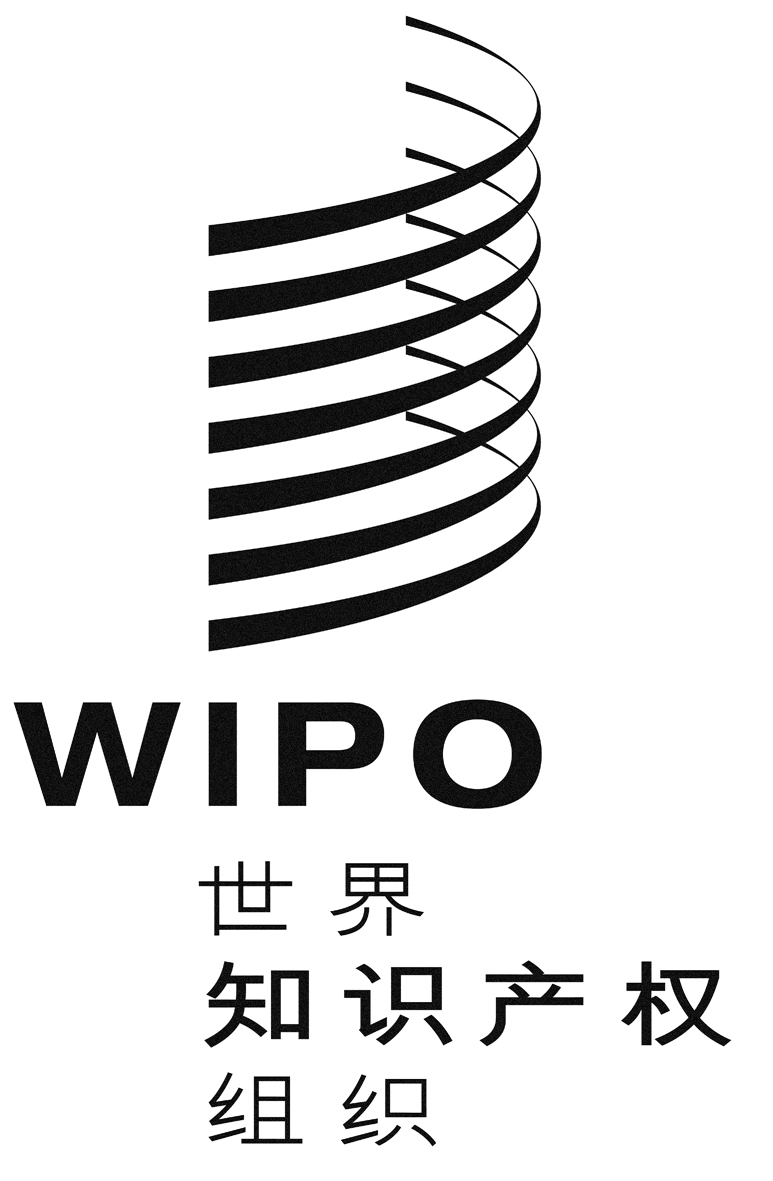 Cpct/wg/11/24pct/wg/11/24pct/wg/11/24原 文：英文原 文：英文原 文：英文日 期：2018年5月29日  日 期：2018年5月29日  日 期：2018年5月29日  